 Grants Guidelines & Application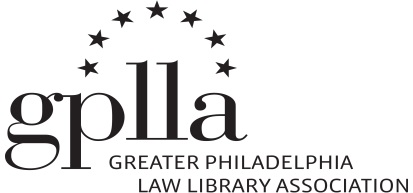 The Greater Philadelphia Law Library Association (GPLLA) Grants & Scholarships Committee administers funds, which will allow its members to attend educational programs, seminars, etc. relevant to law librarianship.   The grants are aimed at law librarians and student members who demonstrate potential to contribute to the organization in particular and to the profession as a whole.Grants are awarded for an amount up to, but not exceeding $695.00.Grants & Scholarships Committee members are ineligible to receive grants during their tenure on the Committee.   Grant recipients may receive only one grant award per year.  New grant applicants will receive priority over previous recipients.To be considered for a GPLLA Grant, a member MUST meet the following eligibility requirements and complete the following application guidelines.Eligibility RequirementsAn applicant must meet all of the below requirements to be considered for the grant:(1)    Be a current (dues paid) GPLLA member or student member(2)    Reside within the geographic area covered by GPLLA.   The geographic area          covered by GPLLA includes:  ,  and .                Preference will be given to applicants residing in the Tri-State area (generally          understood to encompass the area of  east of the ,               the area of  south of and including , and all of ).*If circumstances arise which prevent a grant recipient from using any or all the funds, it will revert back to the Grants & Scholarships Committee, and the recipient will be eligible to reapply in the future.   **All grants shall be used for the designated meeting/workshop.   Application Guidelines:(1)    Submit a legibly completed GPLLA Grants Application, to be received at least two (2) months prior to the discounted (Early-Bird) registration deadline for the proposed meeting or conference.(2)    Submit a brief personal statement which describes why you should receive a          grant, how attending the conference or workshop will assist you professionally,          your level of involvement in library activities, and any other information which you          feel may aid the committee.         (3)    Submit a current resume.(4)    OPTIONAL         Submit one (1) letter of recommendation which address your potential to             contribute to the chapter and to the law librarianship profession, and which                      address your need for the grant.In selecting the grant recipients, the Grants & Scholarships Committee will consider the following factors:	(i)    Genuine interest in the profession of law librarianship, as evidenced by, but 	        not limited to:		1)   grant application		2)   personal statement discussing your career goals, and how 	         	    	                  you will professionally benefit from attending the program (250 words 		      or less)	            3)   current resume                        4)   letter of recommendation which discusses your potential to contribute 		      to GPLLA and law librarianship, and which also addresses your grant 			      needs		5)   relevant professional activity                         6)   proven or potential to contribute to the chapter and field of law 		      librarianship.	(ii)    Any previous grants or scholarships to an applicant; however, such                  	         previous awards will not render the applicant ineligible for the grant.                     Grant recipients are eligible for only one (1) grant each calendar year.   Financial need.Grant recipients may be requested to write a brief description of their experience which may be shared with the members of the law librarianship community. Each application will be considered on its own merits.   Although the grant is competitive, a sole applicant will not necessarily be awarded nor denied a grant.Emailed applications are preferred, but mailed copies are acceptable.Incomplete or late applications will not be considered.2020 Grants Application Form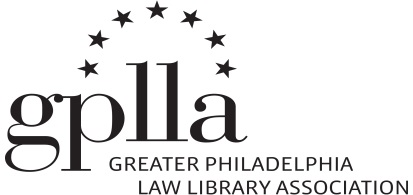 Name___________________________________________________________________Address_________________________________________________________________Phone ___________________________     Email:   ______________________________Current Position __________________________ Length of employment _____________Briefly describe your duties and responsibilities in your current position _____________________________________________________________________________________________________________________________________________________________List any professional association memberships or activity you have undertaken that are related to law librarianship or the use of law-related resources._______________________________________________________________________________________________________________________________________________Have you previously received a GPLLA grant or scholarship?   ______Yes     ______NoName, date, and location of program you wish to attend ________________________________________________________________________________________________________________________________________________Estimated expenses:    Registration:  _________________________________________________________    Meals:  ______________________________________________________________    Hotel:  _______________________________________________________________    Transportation: ________________________________________________________What amount will your employer contribute?  ______________________________________________________________________________________________________________________________________________________________________________PLEASE READ AND SIGN THE FOLLOWING:I have read the GPLLA Grant Guidelines.If the circumstances surrounding my application change materially after submission of this application, I shall immediately notify the Chair of the Grants & Scholarships Committee.I understand and agree that if I receive a GPLLA Grant and if, for any reason, I fail to maintain the eligibility requirements for which the grant was awarded, I shall immediately notify the GPLLA Grants & Scholarships Chair. I understand that, depending on circumstances, I may be required to repay all or part of the grant.Date: __________    Signed_________________________________________________Please forward the completed GPLLA Grants Application, personal statement, and resume to be received at least two (2) months prior to the discounted (Early-Bird) registration deadline for the proposed meeting or conference, to the Grants & Scholarship Co-Chairs at the address below.   Applicants may also submit an optional letter of recommendation.  Emailed applications are preferred, but mailed copies are acceptable.   Be sure to write “GPLLA Grant” on the subject line of the e-mail.   NOTE:  If an electronic copy of the packet is submitted, and a letter of recommendation will be forthcoming, please indicate as such in your electronic application packet.   All electronic correspondence should have “GPLLA Grant” in the subject line of the e-mail to ensure proper handling.   Fax copies are not acceptable.Maggie Stewart Adams, Reference Librarian(Co-Chair, GPLLA Grants & Scholarships Committee)Widener University Delaware Law SchoolLegal Information Centermmstewart@widener.eduChristy D’Antonio, Access Services Team Leader(Co-Chair, GPLLA Grants & Scholarships Committee)Widener University Delaware Law SchoolLegal Information Center cldantonio@widener.eduMailing address (email applications are strongly encouraged):Maggie Stewart AdamsWidener University Delaware Law SchoolLegal Information Center4601 Concord PikeWilmington, DE 19803-04062019-2020 GPLLA Grants & Scholarships Committee:Maggie Stewart Adams, Reference LibrarianWidener University Delaware Law Schoolmmstewart@widener.eduChristy D’Antonio, Access Services Team LeaderWidener University Delaware Law Schoolcldantonio@widener.eduGenevieve Tung, Reference LibrarianRutgers Law School – Camdengenevieve.tung@rutgers.edu